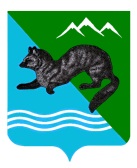 ПОСТАНОВЛЕНИЕАДМИНИСТРАЦИИ  СОБОЛЕВСКОГО  МУНИЦИПАЛЬНОГО  РАЙОНА КАМЧАТСКОГО  КРАЯ06 мая 2019                       		с.Соболево                                              № 110Об утверждении Положения о Комиссии по обеспечению безопасности дорожного движения при администрации Соболевского муниципального района  	В соответствии Федеральным законом от 06.10.2003г. №131-ФЗ «Об общих принципах организации местного самоуправления в Российской Федерации»АДМИНИСТРАЦИЯ ПОСТАНОВЛЯЕТ: 1. Утвердить Положение о Комиссии по обеспечению безопасности дорожного движения при администрации Соболевского муниципального района согласно приложению.2. Управлению делами администрации Соболевского муниципального района направить настоящее постановление для опубликования в районной газете «Соболевский вестник» и разместить на официальном сайте Соболевского муниципального района Камчатского края в информационно-телекоммуникационной сети Интернет.3. Настоящее постановление вступает в силу после его официального опубликования (обнародования). Заместитель главы администрации Соболевского муниципального района 					А.В. КолмаковПриложение к постановлению администрации Соболевского муниципального района  от 06.05.2019г. №110ПОЛОЖЕНИЕо Комиссии по обеспечению безопасности дорожного движения при администрации Соболевского муниципального района 1. Общие положения1.1. Комиссия по обеспечению безопасности дорожного движения при администрации Соболевского муниципального района (далее - Комиссия) образована в целях рассмотрения вопросов и подготовке предложений, обеспечивающих безопасность дорожного движения на территории Соболевского сельского поселения и межселенной территории Соболевского муниципального района.1.2. В своей деятельности Комиссия руководствуется Конституцией Российской Федерации, федеральными законами и иными нормативно-правовыми актами Российской Федерации, указами Президента Российской Федерации, законами и иными нормативными правовыми актами Камчатского края, нормативно-правовыми актами Соболевского муниципального района и Соболевского сельского поселения, а также настоящим Положением. 1.3. Положение определяет задачи и компетенцию Комиссии, регламент работы Комиссии.1.4. Комиссия создается и упраздняется  распоряжением  администрации Соболевского муниципального района.1.5. Комиссия является координационным органом при администрации Соболевского муниципального район.2. Задачи Комиссии2.1. Основными задачами Комиссии являются:- координация деятельности предприятий, учреждений, организаций, расположенных на территории Соболевского муниципального района в области обеспечения безопасности дорожного движения;- участие в разработке муниципальных программ и мероприятий по предупреждению аварийности на автомобильных дорогах; - подготовка предложений по совершенствованию работы по обеспечению безопасности дорожного движения.3. Полномочия Комиссии	3.1. Для осуществления возложенных на Комиссию задач она наделяется следующими полномочиями:	- организует изучение причин аварийности на автомобильном транспорте, рассматривает состояние работы по ее предупреждению на территории Соболевского сельского поселения и межселенной территории Соболевского муниципального района;	- определяет основные приоритетные направления деятельности по предупреждению аварийности на дорогах;	- рассматривает предложения, поступившие от предприятий, организаций, учреждений или граждан по вопросам обеспечения безопасности дорожного движения на территории Соболевского сельского поселения и межселенной территории Соболевского муниципального района;	- участвует в разработке и способствует реализации муниципальных программ и мероприятий по обеспечению безопасности дорожного движения на территории Соболевского сельского поселения и межселенной территории Соболевского муниципального района, рассматривает обоснования потребности в финансовых и материально-технических ресурсах для их реализации;	- подготавливает проекты нормативно-правовых актов в области обеспечения безопасности дорожного движения;	- освещает через средства массовой информации проблемы обеспечения безопасности дорожного движения на территории Соболевского сельского поселения и межселенной территории Соболевского муниципального района.	3.2. Комиссия имеет право:	- запрашивать и получать в установленном законодательством порядке необходимые для работы Комиссии сведения от организаций, предприятий, учреждений расположенных на территории Соболевского муниципального района, необходимые для осуществления возложенных на Комиссию задач;	- привлекать должностных лиц и специалистов организаций, предприятий, учреждений, расположенных на территории Соболевского муниципального района, (по согласованию) для изучения вопросов обеспечения безопасности дорожного движения и участия в работе Комиссии.	4. Состав и организация работы Комиссии4.1. Комиссия формируется администрацией Соболевского муниципального района в составе:- председатель комиссии;- заместитель председателя комиссии;- секретарь комиссии;- члены комиссии.4.2. Члены Комиссии работают в ее составе на общественных началах.	4.3. Обязанности членов Комиссии: 	4.3.1. Председатель Комиссии:	- руководит работой Комиссии;	-  распределяет обязанности между членами Комиссии, дает им поручения, связанные с работой Комиссии;	- определяет время и место проведения заседаний Комиссии, вопросы, подлежащие рассмотрению на заседаниях Комиссии.4.3.2. Заместитель председателя Комиссии:- выполняет обязанности председателя Комиссии в период его временного отсутствия;	- готовит информацию для рассмотрения на заседаниях об аварийности на транспорте и рекомендации о дополнительных мерах по предупреждению дорожно-транспортных происшествий на территории Соболевского сельского поселения и межселенной территории Соболевского муниципального района;	- определяет круг вопросов, подлежащих рассмотрению на очередном заседании Комиссии. При необходимости вносит на рассмотрение Комиссии внеплановые вопросы.4.3.3. Члены Комиссии:	- организуют в пределах своей компетенции проведение мероприятий по выполнению решений Комиссии в области обеспечения безопасности дорожного движения на территории Соболевского сельского поселения и межселенной территории Соболевского муниципального района;	- вносят предложения для рассмотрения на заседаниях Комиссии вопросов в области обеспечения безопасности дорожного движения на территории Соболевского сельского поселения и межселенной территории Соболевского муниципального района, принимают участие в подготовке документов и материалов для их рассмотрения на заседаниях Комиссии.	4.3.4. Секретарь Комиссии:	- готовит документы и материалы для рассмотрения на заседаниях Комиссии;	- ведет протоколы заседаний Комиссии;	- оповещает членов Комиссии о времени и дате проведения заседаний Комиссии и знакомит их с материалами, подготовленными для рассмотрения на заседании Комиссии;	- осуществляет контроль выполнения принятых решений Комиссии;	- осуществляет сохранность материалов Комиссии.4.4. Заседания Комиссии проводятся по мере необходимости.4.5. Члены Комиссии принимают участие в заседаниях без права замены. 4.6. Заседание Комиссии считается правомочным, если на нем присутствует более половины членов Комиссии. Решение Комиссии принимается путем открытого голосования простым большинством голосов от числа членов Комиссии, присутствующих на заседании. В случае равенства голосов решающим является голос председателя Комиссии.4.7. Протокол заседания Комиссии подписывается председателем и секретарем Комиссии.4.8. Решения Комиссии носят рекомендательный характер.